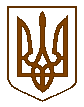 УКРАЇНАКОМИШУВАСЬКА СЕЛИЩНА РАДАОРІХІВСЬКОГО РАЙОНУ ЗАПОРІЗЬКОЇ  ОБЛАСТІПЕРШЕ ПЛЕНАРНЕ  ЗАСІДАННЯ ОДИНАДЦЯТОЇ ПОЗАЧЕРГОВОЇ СЕСІЇВОСЬМОГО СКЛИКАННЯРІШЕННЯ14 липня 2017 року                                                                                           № 06     Про встановлення розміру ставки збору за місця для паркування  транспортних засобів на території Комишуваської селищної ради   на 2018 рік Відповідно до ст. ст. 7, 10, 12, 2681 Податкового кодексу України від 02 грудня 2010 року N 2755-VI із змінами і доповненнями, керуючись п.24 ч.1 ст.26 Закону України «Про місцеве самоврядування в Україні", селищна рада    ВИРІШИЛА:    1. Встановити розміру ставки збору за місця для паркування  транспортних засобів на території Комишуваської селищної ради на 2018 рік (Додаток 1).2. В п’ятиденний строк після його затвердження:- відділу інформаційно-організаційної роботи та зв’язків з громадськісью виконкому Комишуваської селищної ради оприлюднити доповнення до плану, шляхом розміщення в районній газеті «Трудова слава».3. Дане рішення набуває чинності з 01 січня 2018 року.4. Направити дане рішення в Оріхівське  відділення Пологівської ДПІ.5. Контроль за виконанням рішення покласти на постійні депутатські   комісії   з питань людини, законності, депутатської діяльності і етики та з питань планування, фінансів, бюджету та соціально – економічного розвитку.Селищний голова                                                                          Ю.В. Карапетян                                                                                                Додаток № 1                                                                                               до рішення 11 сесії Комишуваської                                                                                     селищної ради VІIІ скликання                                                                             від 14.07.2017 року № 06П О Л О Ж Е Н Н Япро збір за місця для паркування транспортних засобів(ст. 2681 ПКУ)Розділ І. Платники податку1.1. Платниками збору є юридичні особи, їх філії (відділення, представництва), фізичні особи - підприємці, які згідно з рішенням селищної ради організовують та провадять діяльність із забезпечення паркування транспортних засобів на майданчиках для платного паркування та спеціально відведених автостоянках.1.2. Перелік спеціальних земельних ділянок, відведених для організації та провадження діяльності із забезпечення паркування транспортних засобів, в якому зазначаються їх місцезнаходження, загальна площа, технічне облаштування, кількість місць для паркування транспортних засобів, затверджується рішенням селищної ради про встановлення збору.Таке рішення разом з переліком осіб, які уповноважені організовувати та провадити діяльність із забезпечення паркування транспортних засобів, надається виконавчим органом сільської, селищної, міської ради контролюючому органу в порядку, встановленому розділом I Податкового  Кодексу.Розділ ІІ. Об’єкт і база оподаткування збором2.1. Об’єктом оподаткування є земельна ділянка, яка згідно з рішенням сільської, селищної або міської ради спеціально відведена для забезпечення паркування транспортних засобів на автомобільних дорогах загального користування, тротуарах або інших місцях, а також комунальні гаражі, стоянки, паркінги (будівлі, споруди, їх частини), які побудовані за рахунок коштів місцевого бюджету, за винятком площі земельної ділянки, яка відведена для безоплатного паркування транспортних засобів, передбачених статтею 30 Закону України "Про основи соціальної захищеності інвалідів в Україні".2.2. Базою оподаткування є площа земельної ділянки, відведена для паркування, а також площа комунальних гаражів, стоянок, паркінгів (будівель, споруд, їх частин), які побудовані за рахунок коштів місцевого бюджету.Розділ ІІІ. Ставки збору3.1. Ставки збору встановлюються за кожний день провадження діяльності із забезпечення паркування транспортних засобів у гривнях за 1 кв. метр площі земельної ділянки, відведеної для організації та провадження такої діяльності, у розмірі 0,03 (0.03 – 0.15) відсотка мінімальної заробітної плати, установленої законом на 1 січня податкового (звітного) року.3.2. При визначенні ставки збору сільські, селищні та міські ради враховують місцезнаходження спеціально відведених місць для паркування транспортних засобів, площу спеціально відведеного місця, кількість місць для паркування транспортних засобів, спосіб поставлення транспортних засобів на стоянку, режим роботи та їх заповнюваність.Розділ ІV.   Особливості встановлення збору4.1. Ставка збору та порядок сплати збору до бюджету встановлюються селищною радою.Розділ V. Порядок обчислення та строки сплати збору5.1. Сума збору за місця для паркування транспортних засобів, обчислена відповідно до податкової декларації за звітний (податковий) квартал, сплачується щоквартально, у визначений для квартального звітного (податкового) періоду строк, за місцезнаходженням об’єкта оподаткування.5.2. Платник збору, який має підрозділ без статусу юридичної особи, що провадить діяльність із забезпечення паркування транспортних засобів на земельній ділянці не за місцем реєстрації такого платника збору, зобов’язаний зареєструвати такий підрозділ як платника збору у контролюючому органі за місцезнаходженням земельної ділянки.5.3. Базовий податковий (звітний) період дорівнює календарному кварталу.Розділ VІ. Індексація нормативної грошової оцінки земель5.4 Для визначення розміру податку та орендної плати використовується нормативна грошова оцінка земельних ділянок.Центральний орган виконавчої влади, що реалізує державну політику у сфері земельних відносин, здійснює управління у сфері оцінки земель та земельних ділянок.5.5. Центральний орган виконавчої влади, що реалізує державну політику у сфері земельних відносин, за індексом споживчих цін за попередній рік щороку розраховує величину коефіцієнта індексації нормативної грошової оцінки земель, на який індексується нормативна грошова оцінка сільськогосподарських угідь, земель населених пунктів та інших земель несільськогосподарського призначення за станом на 1 січня поточного року, що визначається за формулою:Кi = І : 100,де І — індекс споживчих цін за попередній рік.У разі якщо індекс споживчих цін не перевищує 100 відсотків, такий індекс застосовується із значенням 100.Коефіцієнт індексації нормативної грошової оцінки земель застосовується кумулятивно залежно від дати проведення нормативної грошової оцінки земель.5.6 Центральний орган виконавчої влади, що реалізує державну політику у сфері земельних відносин, державні адміністрації не пізніше 15 січня поточного року забезпечують інформування центрального органу виконавчої влади, що забезпечує формування та реалізує державну податкову і митну політику, і власників землі та землекористувачів про щорічну індексацію нормативної грошової оцінки земель.Розділ VІІІ Відповідальність за порушення податкового законодавства та контроль податкових органів5.7. Платники земельного податку та їх посадові особи несуть відповідальність відповідно до цього Кодексу та інших законів України за правильність обчислення, своєчасність та повноту сплати сум земельного податку, а також за своєчасність подання податкових декларацій.5.8. Контроль за дотриманням вимог податкового законодавства у частині справляння земельного податку здійснюється органами державної фіскальної служби.Начальник фінансового відділу селищної радиТ.Р. Івахненко